Предложение по созданию цифровой платформы с моделью распространения COVID-19 в Санкт-ПетербургеВ мире время от времени вспыхивают различные эпидемии: одни периодически и тихо, другие – громко и неожиданно. С новыми вирусами в среде эпидемиологов появляются новые предметы изучения. Многие исследователи визуализируют фактические случаи, некоторые — «продолжают» график зараженных и делают общие прогнозы по городам «на фоне» стран. Но что будет, если появится первый заражённый в конкретном городе? Как быстро распространится заболевание с учётом особенностей города?Узнать это можно, если построить имитационную модель распространению вируса, что и сделали Центр пространственных исследований — ИТ-компания, работающая с геоаналитикой в ритейле, здравоохранении и урбанистики, совместно с НИИ эпидемиологии и микробиологии Н.Ф. Гамалеи. На каких данных основана модель?Прежде чем построить имитационную модель распространения любого вируса в пределах города, нужно смоделировать основное поведение людей: где они живут, как перемещаются пешком и общественном транспорте (с пересадкой в метро или без), куда едут на работу, или в вуз днем.  Делается это на базе геомоделей мест скопления людей в городе (модели притяжения населения). Всего в модель заложили порядка 70 геофакторов: особенности транспортного перемещения, нагрузка на остановки, количество работников в бизнес-центрах, количество проживающих в домах, наличие продуктовых магазинов. Интересно, что разработчики применили геоданные, которые уже 17 лет используют в основном бизнесе -  геомаркетинговых сервисах для оценки потенциала локации. Затем нужно учесть вероятность заражения в т.ч. вероятность посещения этих мест той или иной группы населения (например, по  возрастным группам). С помощью специалистов НИИ им. Гамалеи мы постарались описать вирус на базе тех открытых данных, что были в разных источниках. Это – и восприимчивость к вирусу определенных возрастных групп, латентный, продромальный  периоды и ряд других изученных особенностей.  Что получилось? Теперь можно относительно легко «взять» имитацию населения и, при правильных описанных вирусах, попробовать сымитировать пространственно-временное распространение любого вируса, передающегося воздушно-капельным, контактным путем от человека к человеку. Что и сделали разработчики Центра пространственных исследований, сымитировав  миллионы взаимодействий жителей Москвы разных возрастов на базе мультиагентной модели.«Затем мы внедрили модель в виде отдельного модуля в российском программном обеспечении «Геоинтеллект» в пределах Москвы. В специальном, отдельном интерфейсе Геоинтеллекта, удалось визуализировать при помощи «бегунка» (таймлайн)  распространение коронавируса: от момента появления и обращения к врачу и до момента излечения» – говорит Денис Струков, генеральный директор Центра. Пока имитация не предполагает карантинные мероприятия и показывает, а что будет, если не будет карантина». Согласно модели, если в Москве заболеет один человек по конкретному адресу Х, за 30 дней заразится  5084 человека. На карте красным цветом видны очаги возникновения и рапространения коронавируса. Зелёным цветом показано население, которое оправилось от болезни.  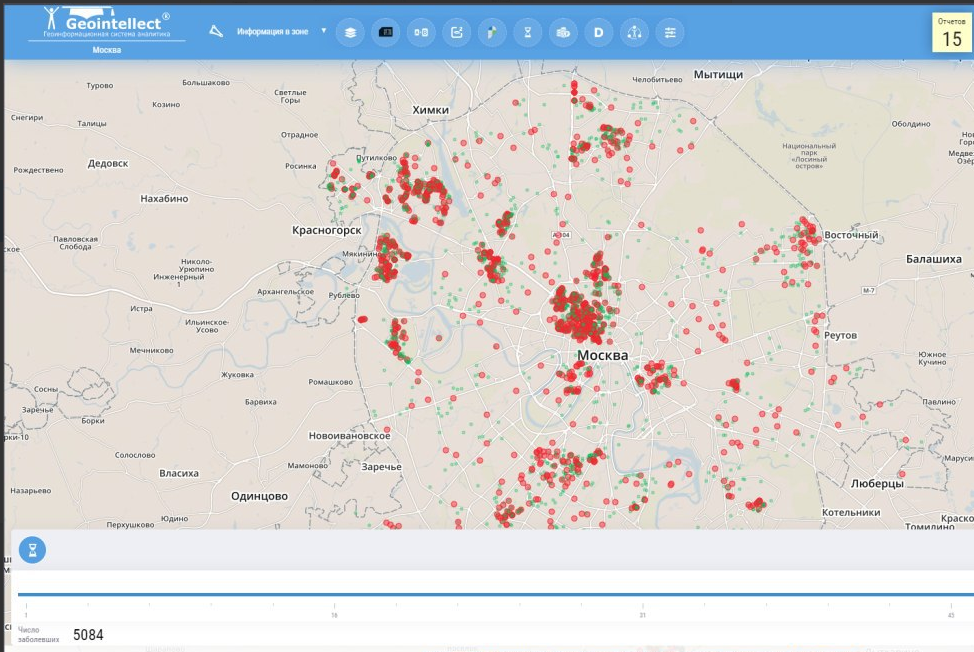 Смоделированная заболеваемость (красным) по г. Москве за первые 30 дней распространения инфекции от одного человека по конкретному адресу. Зеленым – выздоровевшие. 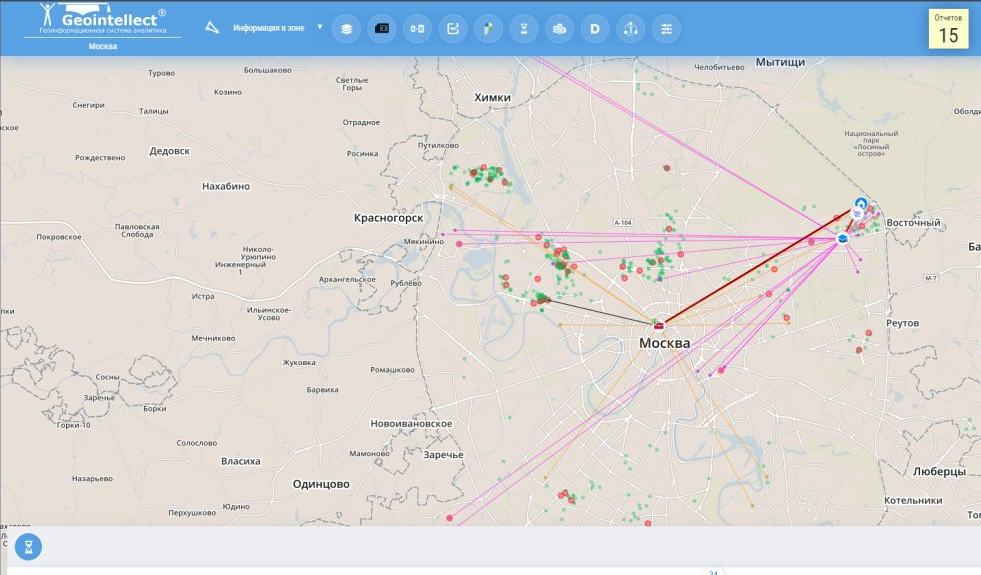 Имитация пути распространения вируса от домохозяйства по месту работы, учебы и т.д.  При наведении курсора на городские объекты видны пути заражения людей. Порядки цифры зараженных через 30 дней соответствуют динамике распространения болезни  в г. Ухань (провинция Hubei)  «с самого начала регистрации». Если считать Ухань «похожим» (по крайней мере по населению) с Москвой, то можно сделать первые выводы о работоспособности математической модели в случае, если не прибегать к ограничительным мерам. 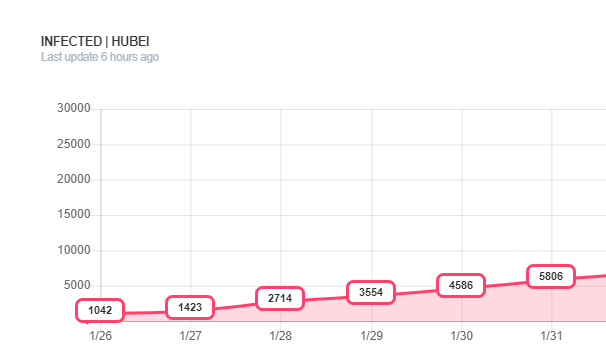 График динамики случаев Коронавируса в Провинции Хубей (г. Ухань) , https://coronavirus.app/fiJ14DCxw15e3SMemh8R Следует отметить, что конечно есть ограничения. Например, хоть и городские геоданные по Москве, а также места массового скопления людей, проживания  - реальные, то вот люди – имитация на основе половозрастного состава людей, проживающих в районах Москвы. Geointellect.ru .  Западный опыт: НьюЙорк-таймс:https://www.nytimes.com/interactive/2020/03/22/world/coronavirus-spread.htmlВашингтон Пост: https://www.washingtonpost.com/graphics/2020/health/corona-simulation-russian/Что предлагаем: Во многих странах Азии применяют мобильные приложения для сбора данных о больных. В России Правительство приняло решение по слежке за носителями коронавируса: https://hightech.fm/2020/03/23/covid-surveillance в Модели мы не использовали персонифицированные геоданные, но они бы улучшили мат.модель. Таким образом, мы имеем уникальный шанс: Сделать мобильное приложение для жителей города «Узнай, кто рядом болеет». Оно позволит собирать данныеСделать мультиагентную математическую модель на Вашем городе контактов людей друг с другом на основе инфраструктуры города, населения, мест приложения труда, магазинов и пр.Обогатить ее реальными геоданными (мобильными при наличии)Сделать прогноз на машиноресурсах не только на 30 дней, (как это сделали по МСК),  но и далее (до 180 дней от даты появления первого случая в СПб). Предоставить прогноз в виде интерфейса , который визуализирует распространение по Вашему городу, а также пути взаимодействия людей в т.ч. с учетом самоизоляции и мер Правительства СПб. Учитывать вероятность летальности зараженных людей. Примеры: Пример первого этапа эксперимента по Москве тут: Репортаж на канале Известия 78:https://www.youtube.com/watch?v=5W4c0yNPUlc Новость на фонтанке: https://www.fontanka.ru/2020/02/18/053/Цитата в Ведомости: https://yandex.ru/turbo?text=https://www.vedomosti.ru/society/articles/2020/03/05/824593-bolet-koronavirusom&utm_source=share_link_button С ув., Денис Струков, к.т.н., CEO Geointellect